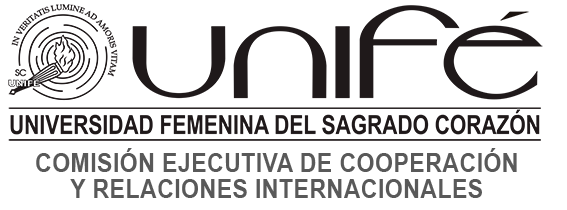 MOVILIDAD UNIVERSITARIASOLICITUD DE INSCRIPCIÓN DOCENTES UNIFÉ F-CECRI-MU.02Después de llenar esta solicitud, conozco y tengo en consideración los términos y condiciones del Programa de Movilización Universitaria a la que estoy postulando, en cuanto al cronograma de postulación, documentación requerida, e inversión que representa.  Declaro que todos los datos consignados en la presente solicitud son totalmente verdaderos.  Si tuviera que renunciar al intercambio, me comprometo a informar de inmediato a Movilidad Universitaria, con la finalidad de no perjudicar a otros docentes que se encuentran en lista de espera.  Firma del docente                                                                                                                   Fecha           /            /El docente deberá adjuntar una carpeta conteniendo los siguientes documentos:Constancia de ser docente ordinario(a), otorgada por la Oficina de Personal.Copia de las tres últimas evaluaciones de docentes por Estudiantes y Autoridades.Constancia de suficiencia del idioma, otorgado por una institución de certificación internacional.Plan de Trabajo.Compromiso de retorno al término de la estancia.DATOS PERSONALESDATOS PERSONALESDATOS PERSONALESDATOS PERSONALESDATOS PERSONALESDATOS PERSONALESNombres y ApellidosCódigoFecha de NacimientoFecha de NacimientoFecha de NacimientoDocumento Nacional de IdentidadN° de PasaporteN° de PasaporteN° de PasaporteDirección PostalDirección electrónicaTeléfonosINFORMACIÓN ACADÉMICAINFORMACIÓN ACADÉMICAINFORMACIÓN ACADÉMICAINFORMACIÓN ACADÉMICAGrados y Títulos obtenidosa)b)c)d)Universidad de estudioa)b)c)d)Departamento Académico al que perteneceÁrea o Cátedra a la que perteneceCursos  que dicta en UNIFÉa)b)c)d)NºLenguas aprendidashablaleeescribecomprendePROGRAMA DE MOVILIZACIÓNPROGRAMA DE MOVILIZACIÓNSemestre que desea realizar el intercambioNombre de la universidad extranjeraCiudad, paísDescripción del Proyecto a seguir:EN CASO DE EMERGENCIAEN CASO DE EMERGENCIAEN CASO DE EMERGENCIAEN CASO DE EMERGENCIANombre y vínculo de la persona a notificar, en caso de emergencia.Nombre y vínculo de la persona a notificar, en caso de emergencia.Dirección PostalDirección electrónicaTeléfonos¿Sufre de alguna dolencia por la que pueda requerir cuidados especiales?¿Sufre de alguna dolencia por la que pueda requerir cuidados especiales?¿Tiene restricciones alimenticias o sufre de alguna alergia?¿Tiene restricciones alimenticias o sufre de alguna alergia?Indique la relación de medicamentos que toma diariamente.Indique la relación de medicamentos que toma diariamente.a)b)c)a)b)c)